Дати за провеждане на изпитите от националните външни оценявания2023/2024 учебна  година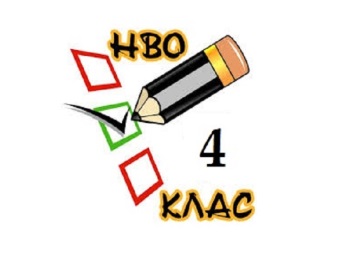 Български език и литература –27 май 2024 г., начало 10,00 ч.Математика – 28 май 2024 г., начало 10,00 часа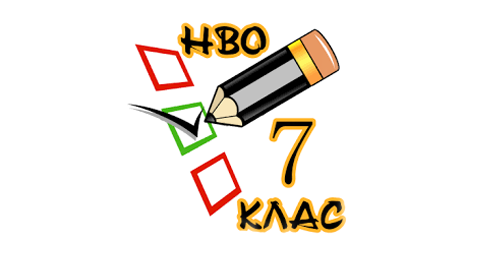 Български език и литература – 19 юни 2024 г., начало 9,00 ч.Математика – 21 юни 2024 г., начало 9,00 часаЧужд език (по желание на ученика) – 20 юни 2024 г., начало 9,00 ч.Заповед № РД09-2050/ 28.08.2023 г. за определяне на дати за провеждането на национално външно оценяване на учениците в ІV, в VІІ и в Х клас през учебната 2023 – 2024 година и на график на дейностите през учебната 2023 – 2024 година Заповед № РД 09-2048/28.08.2023г. за определяне на дати за провеждане на изпитите за проверка на способностите за приемане на ученици в VIII клас и в XI клас и за определяне на график на дейностите за приемане на ученици в VIII клас и в XI клас за учебната 2023–2024 г.Заповед №РД 09-2045/28.08.2023 г. за определяне на график на дейностите по приемане на ученици в VIII и в XI клас в неспециализираните училища за учебната 2023 – 2024 г.  Уважаеми родители и ученици,
Уведомявам Ви, че на основание чл.51, ал.4 от Наредба №11/01.09.2016г., всеки ученик завършващ VII клас, извън изпитите по БЕЛ и математика, по свое желание може да се яви на НВО по чужд език, изучаван в задължителните учебни часове. За явяване на НВО по чужд език в края на VII клас, всеки ученик трябва да подаде заявление в канцеларията на училището в периода от 01.02.2024г. до 12.00ч. на 16.02.2024г. Заявлението трябва да е попълнено собственоръчно, с цялата изисквана информация и подписано от родител и ученик. Постъпилите заявления в обявения срок се предават на РУО - Бургас. Изпитът НВО - чужд език ще се проведе на 20.06.2024г. Получената от изпита оценка се вписва на отделен ред в Свидетелството за основно образование - задължително. Резултатът от изпита не е балообразуваща оценка в училищата с прием след завършен седми клас. За явяване на НВО по БЕЛ и математика НЕ СЕ ПОДАВА ЗАЯВЛЕНИЕ.При   въпроси се обръщайте към класен ръководител.